     Kalendarz      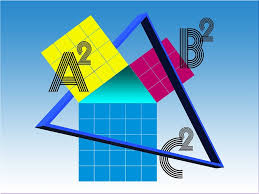 Gminnych Konkursów Matematycznychdla uczniów gimnazjumMiędzyszkolny Konkurs Matematyczny dla uczniów klas IEtap szkolny -	03.02.2016 r. (środa) Finał (etap gminny) -16.03.2015 r.(środa) ZS DobrzechówMiędzyszkolny Konkurs Matematyczny dla uczniów klas IIEtap szkolny -	11.02.2016 r. (czwartek) Finał (etap gminny) - 17.03.2016 r. MZS StrzyżówMiędzyszkolny Konkurs Matematyczny dla uczniów klas IIIEtap szkolny - 09.02.2016 r. (wtorek) Finał (etap gminny) -11.05.2016 r. ZS Wysoka StrzyżowskaInformacje o tematyce i zadaniach przekażą wam nauczyciele matematyki. Sigma